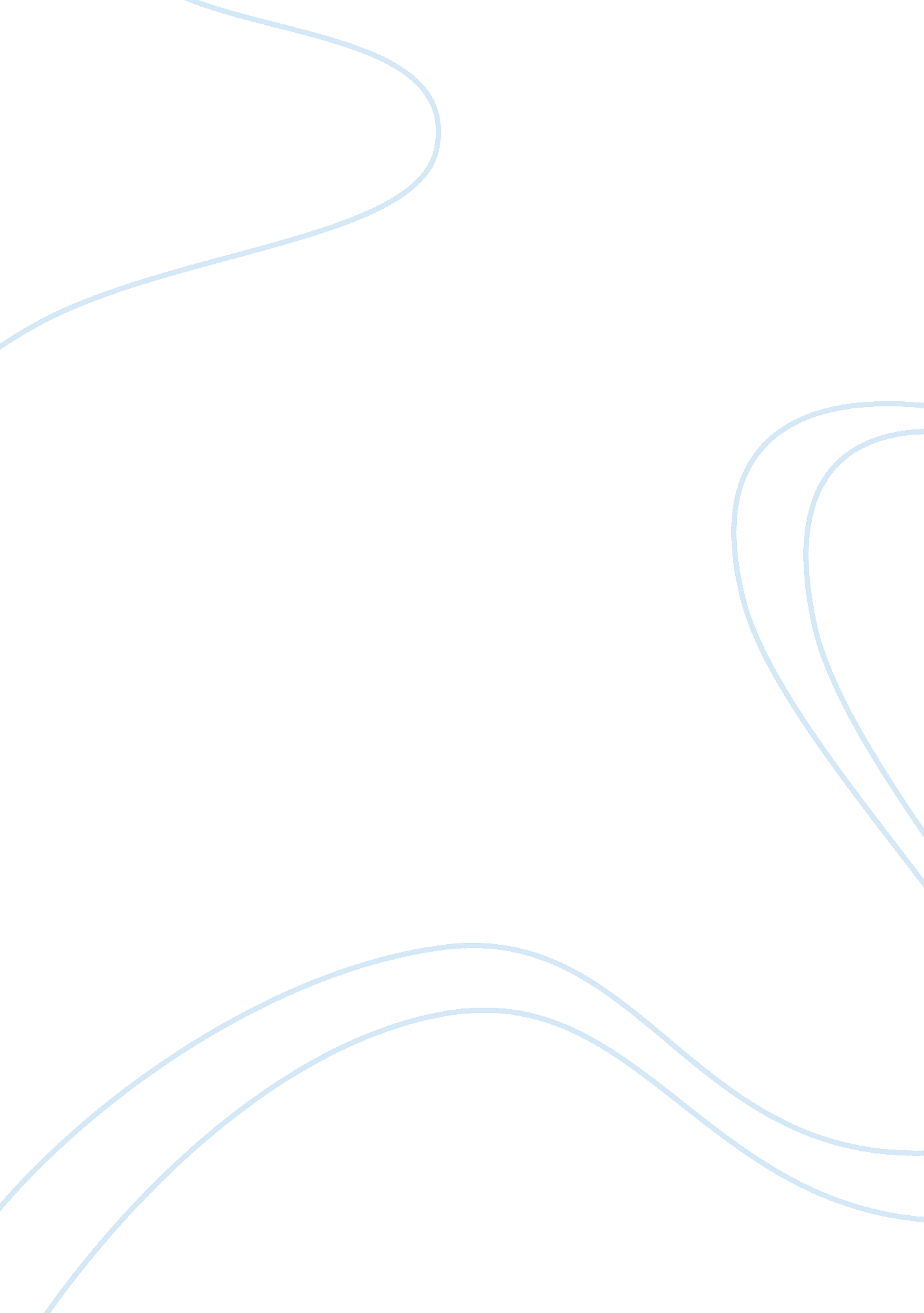 Writing and free sampleLiterature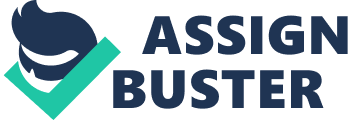 sddffffffffojsdfg sd fgsdfg sdfg sdfg asdfWhen you need to see the quality of papers from a custom writing company, sample papers can be a good proof for being confident that you can get your desired grades after submitting the paper. Positive impression developed by teachers is a long term benefit for you and you can secure yourself by providing your own writings or submitting quality custom written papers. Sample papers provided on the writing websites are for your review only. It is mostly likely that they have already been used and submitted by other students. Therefore, any possible use of such sample papers can lead to dire consequences in your academic studies. People are quite confused about the reality and impact of using sample papers. There is a number of myths that have developed with time that force students to use free sample papers instead of placing order for custom written papers. Student sample papers can be of different types and students can use sample papers in almost all academic disciplines. There are several types of sample papers: sample essays,  sample term papers, sample research papers as well as sample thesis papers, sample dissertations, sample speeches, sample book reports and sample book reviews. If you look for sample papers online, you will probably find a great number of APA sample papers, MLA sample papers, and MBA sample papers in particular. Nowadays, Internet is overloaded with various offers for free samples downloads. Nevertheless, usage of such free of charge sample papers can put your academic career at risk.   ree sample papers can never inspire students to work harder, but custom written papers give students ideas and they can attempt to write the paper with little effort. Only specially written papers and not academic paper samples can give you guidance on how to write your own papers. There is an obvious substantiation for the fact that when students go through the sample papers, they lose their touch in cultivating new ideas. New thoughts arise not because of sample papers, we must remember. Free sample term papers, sample research papers or sample essay papers motivate students to use them and to be caught at plagiarising as a result. Custom written papers, on the contrary, encourage students to work on their own and give an example of how a well-written and properly structured assignment should really look like. If you look for APA sample papers, MLA sample papers or MBA sample papers, you can locate thousands on websites; but if you need to have a quality paper, you need to get it customized for your original needs. Even the best sample papers cannot replace a custom written research paper. It is a great risk to submit a free sample paper to your teacher, as you might get accused of plagiarism. So any of the pre-written sample term papers, sample research papers and sample dissertations/theses are not worth giving a try. ree sample papers can never inspire students to work harder, but custom written papers give students ideas and they can attempt to write the paper with little effort. Only specially written papers and not academic paper samples can give you guidance on how to write your own papers. There is an obvious substantiation for the fact that when students go through the sample papers, they lose their touch in cultivating new ideas. New thoughts arise not because of sample papers, we must remember. Free sample term papers, sample research papers or sample essay papers motivate students to use them and to be caught at plagiarising as a result. Custom written papers, on the contrary, encourage students to work on their own and give an example of how a well-written and properly structured assignment should really look like. If you look for APA sample papers, MLA sample papers or MBA sample papers, you can locate thousands on websites; but if you need to have a quality paper, you need to get it customized for your original needs. Even the best sample papers cannot replace a custom written research paper. It is a great risk to submit a free sample paper to your teacher, as you might get accused of plagiarism. So any of the pre-written sample term papers, sample research papers and sample dissertations/theses are not worth giving a try. If you need to have a good paper custom written for you, contact a good writing company for this purpose.  CustomWritings. com is the company that offers you the best customized solution against all types of sample papers including, sample dissertation, sample thesis paper, sample essay paper and free sample papers. Looking for a good sample paper may be rather difficult. There is no guarantee that you will find the needed type sample papers or a well-written sample paper on required topic. ree sample papers can never inspire students to work harder, but custom written papers give students ideas and they can attempt to write the paper with little effort. Only specially written papers and not academic paper samples can give you guidance on how to write your own papers. There is an obvious substantiation for the fact that when students go through the sample papers, they lose their touch in cultivating new ideas. New thoughts arise not because of sample papers, we must remember. Free sample term papers, sample research papers or sample essay papers motivate students to use them and to be caught at plagiarising as a result. Custom written papers, on the contrary, encourage students to work on their own and give an example of how a well-written and properly structured assignment should really look like. If you look for APA sample papers, MLA sample papers or MBA sample papers, you can locate thousands on websites; but if you need to have a quality paper, you need to get it customized for your original needs. Even the best sample papers cannot replace a custom written research paper. It is a great risk to submit a free sample paper to your teacher, as you might get accused of plagiarism. So any of the pre-written sample term papers, sample research papers and sample dissertations/theses are not worth giving a try. If you need to have a good paper custom written for you, contact a good writing company for this purpose.  CustomWritings. com is the company that offers you the best customized solution against all types of sample papers including, sample dissertation, sample thesis paper, sample essay paper and free sample papers. Looking for a good sample paper may be rather difficult. There is no guarantee that you will find the needed type sample papers or a well-written sample paper on required topic. If you need to have a good paper custom written for you, contact a good writing company for this purpose.  CustomWritings. com is the company that offers you the best customized solution against all types of sample papers including, sample dissertation, sample thesis paper, sample essay paper and free sample papers. Looking for a good sample paper may be rather difficult. There is no guarantee that you will find the needed type sample papers or a well-written sample paper on required topic. 